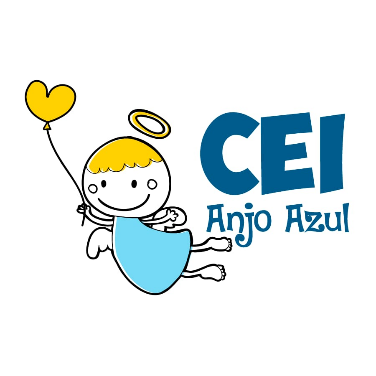 CENTRO DE EDUCAÇÃO INFANTIL ANJO AZULRua 31 de Março/nº 1508Lacerdópolis – SCCEP: 89660 000 Fone: (49) 3552 0279Coordenadora: Marizane Dall’OrsolettaE mail: ceianjoazullacerdopolis@gmail.com Blog: www.ceianjoazul.blogspot.comARTES – PROFESSORA ANA CAROLINE SEMANA: 15/06  Á 19/06( 2 HORAS SEMANAIS- PLATAFORMA/WHATSAPP)PRÉ l SUGESTÃO DE ATIVIDADEOLÁ QUERIDAS CRIANÇAS!ARTE COM JORNALVAMOS FAZER ESSA SEMANA UMA ATIVIDADE USANDO JORNAL.OLHE NOS EXMPLOS QUANTOS ANIMAIZINHOS PODEMOS CRIAR USANDO JORNAL E TINTA GUACHE.COM AJUDA DA FAMÍLIA ESCOLHA UM ANIMALZINHO PARA FAZER.QUERO VER AS FOTOS DE COMO FICOU! 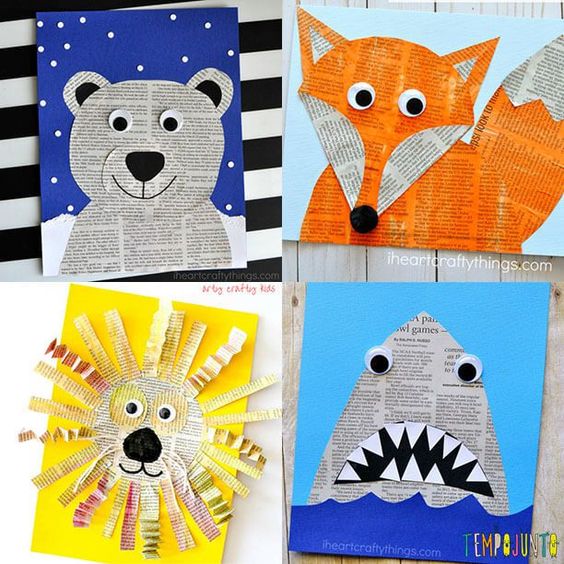 MUITOS ABRAÇOS VIRTUAIS E ÓTIMA SEMANA À TODOS!!